								April 20, 2020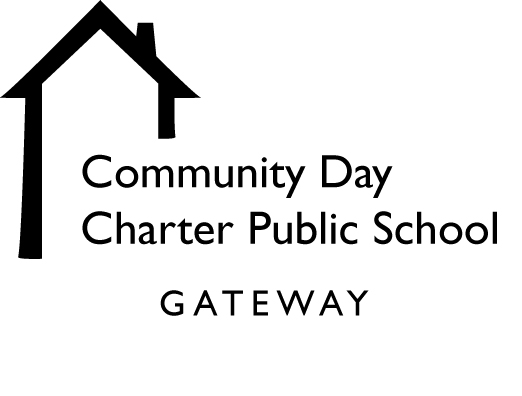 CDCPS Families,We hope you are all doing well and staying healthy! This week is considered our April vacation and while we wanted to give our students a bit of a break from the academics, we wanted to continue sending out daily enrichment videos as well as provide some optional activities since we are all stuck at home!  Please note that there will be no live virtual classes scheduled for the week of April vacation.We strongly encourage you to take pictures or videos of your child(ren) completing their April Break Enrichment! We love to see what they’re up to at home. You can email pictures or videos to your child’s classroom teachers or Head of School listed below.ELC (K1- Grade 1) Staff members across all 3 ELC buildings- Gateway, Prospect, and Webster- have created some really fun videos for students to participate in over the course of the week. We are calling this our April Break Challenge as the staff members are all providing kids with a challenge to complete in their videos.2 videos will be sent out together each day to ALL ELC students via email. We strongly encourage you to take pictures or videos of your child(ren) completing the April Break Challenges! We love to see what they’re up to at home. You can email pictures or videos to your child’s classroom teachers or Head of School listed below. Lower School (2-4)For grades 2-4, staff members have created a bingo card, with multiple enrichment activities for students to choose from.  Grade 2 students can find this card posted to our website (with instructions).  Grade 3 and 4 students can find this card posted to their Google Classroom (with instructions).  The bingo cards have also integrated some fun Staycation choices for our students to engage in as well!Upper School (5-8)For our Upper School students, teachers have created a menu of options for students to choose from.  We are asking that students complete 1-2 activities from this menu each day.  Additionally, Upper School students will have the opportunity to take part in a Staycation activity, where they will take virtual trips and answer guiding questions.  All assignments for Upper School will be posted to your child’s Google Classroom account.We hope you enjoy the change of pace this week and remember… HAVE FUN  We miss you all!  Please feel free to reach out to your child’s Head of School with any questions.ELC Ms. Steinberg (Gateway) ssteinberg@cdcpsgateway.orgMrs. Drapeau (Prospect) jdrapeau@cdcpsprospect.orgMrs. Lopez (Webster) clopez@cdcpswebster.orgLower SchoolMs. Ashworth (Gateway) aashworth@cdcpsgateway.orgMr. Finan (Prospect) cfinan@cdcps.orgMs. Fiddelman (Webster) rfiddelman@cdcpswebster.orgUpper SchoolMr. Woodward (Gateway) pwoodward@cdcpsgateway.orgMs. Peake (Prospect) kpeake@cdcps.orgMr. Cummiskey (Webster) wcummiskey@cdcpswebster.org								20 de abril de 2020Familias de CDCPS,¡Esperamos que todos ustedes estén bien y se mantengan sanos! Esta semana es considerada como nuestras vacaciones de abril y aunque queríamos dar a nuestros estudiantes un poco de descanso de lo académico, queríamos seguir enviando videos de enriquecimiento diario, así como proporcionar algunas actividades opcionales ya que todos estamos atrapados en casa!  Por favor, tengan en cuenta que no habrá clases virtuales en vivo programadas para la semana de vacaciones de abril.Le recomendamos que tome fotos o videos de su(s) hijo(s) completando su Enriquecimiento del Descanso de Abril! Nos encanta ver lo que hacen en casa. Puede enviar por correo electrónico las fotos o los videos a los maestros de su hijo o al director de la escuela que aparece a continuación.Familias de ELC (K1-1)Los miembros del personal de los 3 edificios del ELC, Gateway, Prospect y Webster, han creado algunos videos muy divertidos para que los estudiantes participen durante la semana. Lo llamamos el Desafío de las Vacaciones de Abril, ya que los miembros del personal están proporcionando a los niños un desafío para completar en sus videos.Se enviarán 2 videos juntos cada día a TODOS los estudiantes de ELC por correo electrónico. ¡Les recomendamos que tomen fotos o videos de su(s) hijo(s) completando los desafíos del receso de Abril! Nos encanta ver lo que hacen en casa. Puede enviar por correo electrónico las fotos o los videos a los maestros de su hijo/a o al director de la escuela que aparece a continuación.Escuela Primaria (2-4)Para los grados 2-4, los miembros del personal han creado un cartón de bingo, con múltiples actividades de enriquecimiento para que los estudiantes puedan elegir.  Los estudiantes de 2º grado pueden encontrar esta tarjeta en nuestra página web (con instrucciones).  Los estudiantes de 3º y 4º grado pueden encontrar esta tarjeta publicada en su Google Classroom (con instrucciones).  Los cartones de bingo también han integrado algunas opciones de Staycation divertidas para que nuestros estudiantes participen también!Escuela Intermedia (5-8)Para nuestros estudiantes de la Escuela Intermedia, los profesores han creado un menú de opciones para que los estudiantes puedan elegir.  Estamos pidiendo a los estudiantes que completen 1-2 actividades de este menú cada día.  Además, los estudiantes de Escuela Intermedia tendrán la oportunidad de participar en una actividad de Staycation, donde harán viajes virtuales y responderán a preguntas de guía.  Todas las tareas de Escuela Intermedial se publicarán en la cuenta de Google Classroom de su hijo.Esperamos que disfruten del cambio de ritmo esta semana y recuerden … DIVIÉRTASE  ¡Los extrañamos a todos!  Por favor, siéntase libre de contactar el director de la escuela de su hijo con cualquier pregunta.Escuela De ELCMs. Steinberg (Gateway) ssteinberg@cdcpsgateway.orgMrs. Drapeau (Prospect) jdrapeau@cdcpsprospect.orgMrs. Lopez (Webster) clopez@cdcpswebster.orgEscuela PrimariaMs. Ashworth (Gateway) aashworth@cdcpsgateway.orgMr. Finan (Prospect) cfinan@cdcps.orgMs. Fiddelman (Webster) rfiddelman@cdcpswebster.orgEscuela IntermediaMr. Woodward (Gateway) pwoodward@cdcpsgateway.orgMs. Peake (Prospect) kpeake@cdcps.orgMr. Cummiskey (Webster) wcummiskey@cdcpswebster.org